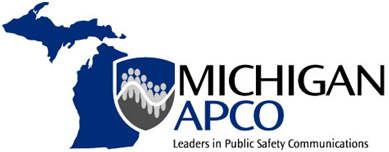 Public Safety Communications Awards Program 2022Nomination PackageThe deadline for all nominations is September 1, 2022 APCO- PUBLIC-SAFETY COMMUNICATIONSRADIO FREQUENCY (RF) TECHNOLOGIST OF THE YEARInstructionsEligibilityNominees in this category must have been employed in the applicable category by a public safety agency or contracted by a public safety agency in the applicable category at any time between September 1, 2021 and August 31, 2022. Nominees do not have to be members of APCO.  Persons submitting a nomination or being nominated must be; a.) Residents of the  or its Territories OR b.) Residents of an International Chapter (not in a Global Alliance location) of APCO International, as contained in APCO Policy Manual Article XIII, Section 13.1 (Therefore, Canadian nominees would not apply).Sample job responsibilities and titles for this position are provided on this form as examples to help you determine whether your nominee is eligible for this award category. Specific responsibilities and titles may vary by agency and are not limited to the lists shown here.Sample Responsibilities:Manages the installation, operation, and maintenance of equipment.Maintains knowledge of 800 Mhz,900 MHz, and P25 radio communications systems and equipmentPossesses experience in UHF/VHF radios, repeaters, digital/analog microwave and an extensive network of mobile radios.Demonstrates ability to work with many different user agencies.Prepares and maintains various records of maintenance and operation as required by the FCC including renewal of FCC licensing.Installs and/or oversees the installation of radio site ground, antenna systems, security systems, carrier equipment (T1,DS3), emergency power generators, fuel systems, towers, transmission lines, and site alarm status reporting equipment.Maintains current experience in state of the art electronic equipment repair, including bench repair and radio transmitting and receiving equipment.Plans for infrastructure additions, site expansions and improvements as necessary to insure coverage and systems reliability.Develops and presents written and oral recommendations, budgets, and schedules for upgrading existing systems. Sample Job Titles:Director Public Safety Communications, Electronics Communications Technician, Telecommunications Engineer, Communications Technician, Senior Communications Technician, Radio Lead Technician, Radio Technician, Technical Systems Administrator, etc.Completing this formSave a copy of the downloaded version of this document to your computer’s hard drive.  Nominations will only be accepted using this form. Type the required information directly into the saved version of the document.  Be sure to include information for all requested sections.  Include specific facts or examples wherever possible to back up your comments. Ask someone to proof the form before you submit it:  Are there grammatical errors?  Is there information that is unclear?  Do the descriptions provide enough detail to “paint a picture” of the performance and contribution of the nominee to public-safety communications? Submitting your nominationEmail the completed Microsoft Word nomination form as an attachment to kcunningham@eatoncounty.org You will receive emailed confirmation that we have received your nomination within five business days. If you do not receive an email confirmation, re-submit and please call 517-543-4924.All nominations must be received by September 1, 2022Award Nominee InformationNominator InformationThe CriteriaNominators – Please answer each question on this form individually under the questions.  You may do so by expanding the space after each question or repeating the questions on additional pages as needed to answer each question separately.  Each answer has a number value so questions left unanswered will negatively influence the scoring of the nomination.	1. Describe the nominee’s public safety communications agency.  Please include staffing levels, size, and discipline (law, fire, , PSAP only, etc.). 2. Describe the nominee’s daily and additional pertinent duties and responsibilities.3. Tell us how long the nominee has been at this job and any previous public safety communications positions the nominee has held.4. Describe how the nominee functions as a team player.5. Describe how the nominee demonstrates his/her knowledge of the profession and flexibility in task assignments.  Provide an example of how the nominee may go above and beyond what may be required of an individual in this position. 6. The work of a Public Safety Radio Frequency Technologist involves rapidly changing technology.  How does the nominee keep his or her expertise current?7. Maintaining and troubleshooting radio and communications equipment means dealing with many vendors and different types of user agencies.  Describe how the nominee develops and employs good communication with all involved.8. Describe how the actions of the candidate improved the coverage, capacity, and/or reliability of their radio system.9. In one page or less, describe why the candidate should receive the 2022 Michigan APCO-Public-Safety Communications RF Technologist of the Year award.Name: Name: Agency:Agency:Job Title:Job Title:Agency Address:Address line 1:Address line 2 (if applicable):City:State:Zip code:Agency Address:Address line 1:Address line 2 (if applicable):City:State:Zip code:Agency Phone Number (including area code):Agency Fax Number (including area code):Email address: Name (one individual only, please):Name (one individual only, please):Agency:Agency:Job Title:Job Title:Agency Address:Address line 1:Address line 2 (if applicable):City:State:Zip code:Agency Address:Address line 1:Address line 2 (if applicable):City:State:Zip code:Agency Phone Number (including area code):Agency Fax Number (including area code):Email address: